Year 1 – God is CreatorYear 2 – Our Gracious GodYear 3 – God is Present in the WorldGod is the Creator of all that is ‘seen and unseen’.  Each person is God’s unique creation made in love for love.  We are each part of what God made and ‘saw that it was good’.  We are called to respect our own dignity as people made in God’s image, the dignity of others, and the value of all parts of creation.  We are saved and holy because we share in the tapu of God.  We are also called to respond with praise and worship of God.God is a gracious giver of gifts.  The greatest of these gifts of love is Jesus who revealed that God is Abba; his loving Father.  Our response to God’s gifts of grace is to truly appreciate them, and to live lives of gratitude.God is present in the world, in creation, and speaks to people through the Scriptures, especially when they are proclaimed in the church.  God is active through people who accept his gift of grace and God’s activity in the world is expressed through different cultures.God is the creator of all that is and keeps it in being. (Lessons 1-4)God made all of us and we are special. (Lessons 5-10)We praise God for our beautiful world and everything in it. (Lessons 11-13)God’s gift to people are a sign of God’s Love (Lessons 1-3)God’s greatest gift is Jesus who showed us God is a loving and forgiving Father (Lessons 4-7)People are called to appreciate God’s gifts and be grateful for them (Lessons 8-10)God is everywhere in the world through creation (L 1-3)God works through people who accept God’s gift of grace (Lessons 4-5)God speaks to people through the scriptures (Lessons 6-7)God works in the world through every culture (L 8-9)Year 4 – God is Love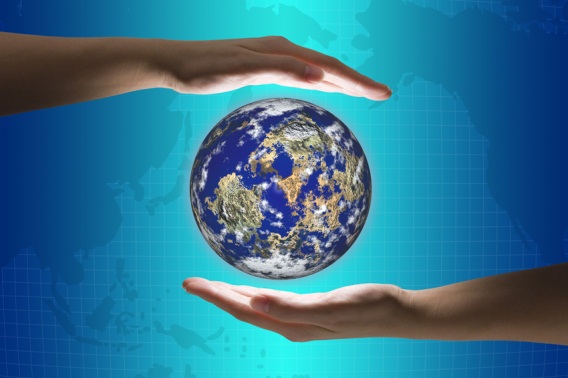 Year 5 – God is FaithfulThe Holy Trinity, the Father, Son and Holy Spirit, is a loving community of three persons who are one God.  One of God’s great gifts is the natural world of creation, which we should respect because it is tapu.  Another of God’s gifts of love is the Ten Commandments.God is always faithful.  This is one of the basic messages in the Scriptures. God calls people into relationships sealed with a covenant.  People may go back on their word and so awful things can happen, but God’s love is constant.  In the new covenant of Jesus, we are called to trust in God and to build up God’s Kingdom or reign on earth.God is the mystery of the Father, Son and Holy Spirit (Lesson 1)God’s people respect the gift of God’s creation because it is tapu. (Lessons 2-3)God’s love is expressed through the Ten Commandments (Lessons 4-8) In Scripture, God called to people and they responded in different ways. (Lessons 1-2)The meaning of covenant and God’s faithfulness (L 3-4)God never stops loving us and asks us to love each other and if we hurt each other be prepared to reconcile. (L5-6)We are called to believe in God and build up Te Rangatiratanga – the Reign of God on Earth. (Lessons 7-8) Year 6 – Who is God?Year 7 – God’s Desire for HumanityYear 8 – The Mystery of GodGod has many names and images.   We come to know God through Jesus, and respond in faith through worship and action in the church.  Catholic beliefs about God are contained in the Creed.God has created people to grow and change, and to live life to the full.  Through God’s gift of freedom, people can do wrong things, but through the gift of grace people are able to grow in virtue and turn from sin, and in this way, to become more like Jesus.God is a mystery.  God is both near and distant.  The Christian tradition reveals God to be a Trinity of three persons; Father, Son and Holy Spirit. God creates, redeems and sacrifices.Names and images of God help us to know what God is like.  (Lessons 1-2)Christians come to know God through Jesus, and respond in worship and action (Lessons 3-5)The Creed tells us what Catholics believe about God. (Lesson 6) People are created to grow through grace to become like Jesus and turn away from sin  (Lessons 1-2)People can use God’s gifts/ talents for the work of the Church to help bring about Tika, Rangimarie and Aroha on earth. (Lessons 3-4)God wants people to be happy and full of God’s life on earth, and to live with God forever in Heaven.   (Lesson 5)Although affected by sin, all creation is redeemed by God and has been given its own tapu and mana (Lessons 6-8)God is mystery; personal and distant (immanent and transcendent)  (Lessons 1-3)God revealed as a Trinity of three persons; creating, redeeming and sanctifying (Lessons 4-5)